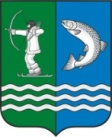 Российская ФедерацияРеспублика КарелияСОВЕТБЕЛОМОРСКОГО МУНИЦИПАЛЬНОГО ОКРУГАРЕШЕНИЕ  III  сессии I созываот 17 ноября  2023 года  № 20г. БеломорскО ликвидации Совета  муниципального образования «Беломорский муниципальный район»В соответствии со статьями 61,62,63,64 Гражданского кодекса Российской Федерации, с частью 2 статьи 41 Федерального закона от 6 октября 2003 года              № 131-ФЗ «Об общих принципах организации местного самоуправления в Российской Федерации», статьей 20 Федерального закона от 8 августа 2001 года №129-ФЗ «О государственной регистрации юридических лиц и индивидуальных предпринимателей», Законом Республики Карелия от 28 апреля 2023 года                              № 2838-ЗРК «О преобразовании всех поселений, входящих в состав муниципального образования «Беломорский муниципальный район», путем их объединения и наделении вновь образованного муниципального образования статусом муниципального округа»,СОВЕТ  РЕШИЛ:1. Ликвидировать Совет муниципального образования «Беломорский муниципальный район» (ОГРН 1081032000169, ИНН/КПП 1011008652/101101001), адрес юридического лица: 186500, Республика Карелия, Беломорский район, город Беломорск, улица Ленинская, дом 9.2. Назначить Ликвидатором Совета муниципального образования «Беломорский муниципальный район» - Синякову Ольгу Юрьевну, главу муниципального образования «Беломорский муниципальный район». 3. Уполномочить Ликвидатора, имеющего право без доверенности действовать от имени Совета муниципального образования «Беломорский муниципальный район» на совершение юридически значимых действий, связанных с его ликвидацией и наделить его всеми правами заявителя, предусмотренными Федеральным законом от 8 августа 2001 года № 129-ФЗ «О государственной регистрации юридических лиц и индивидуальных предпринимателей», в том числе правом подписи заявлений и получения всех необходимых документов.4. Уполномочить Синякову Ольгу Юрьевну, главу муниципального образования «Беломорский муниципальный район»  обратиться в Территориальные органы Федеральной налоговой службы Российской Федерации с заявлением (уведомлением) о ликвидации юридического лица, в том числе в электронной форме.5.Наделить Ликвидатора полномочиями: - опубликовать в средствах массовой информации, в которых публикуются данные о государственной регистрации юридического лица, сообщения о ликвидации Совета муниципального образования «Беломорский муниципальный район» и о порядке и сроке заявления требований его кредиторами (срок для предъявления требований кредиторами не может быть менее двух месяцев с даты опубликования сообщения о ликвидации Совета);- составить промежуточный ликвидационный баланс, который утверждается решением Совета Беломорского муниципального округа;- составить ликвидационный баланс, который утверждается решением Совета Беломорского муниципального округа;- до внесения в ЕГРЮЛ записи о прекращении деятельности Совета обеспечить своевременную уплату в полном объеме всех установленных действующим законодательством налогов, сборов и обязательных платежей;- проконтролировать сдачу  отчетности  в связи с ликвидацией Совета в порядке и сроки, установленные законодательством Российской Федерации.6. Ликвидатору провести ликвидацию Совета муниципального образования «Беломорский муниципальный район»  и завершить ликвидацию до 31 мая 2024 года7. Опубликовать настоящее Решение в газете "Беломорская трибуна" и разместить на официальном сайте администрации муниципального образования "Беломорский муниципальный район" в информационно-телекоммуникационной сети Интернет.8.	Настоящее решение вступает в силу с момента принятия.Председатель СоветаБеломорского муниципального округа	                                        И.В.Филиппова